Comments / Feedback / Suggestions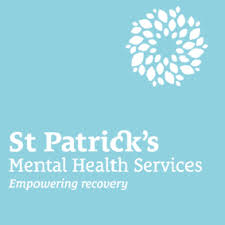 At St Patricks Mental Health Services we are committed to providing the highest possible standards of care to everyone who uses our services.If you have any comments, feedback or suggestions, please complete this form and place it in any of the comment boxes located around the hospital. Your comments, feedback and suggestions are very important to us and help us to develop and improve our services.Your FeedbackIf you need help filling out this form, a staff member will be happy to help you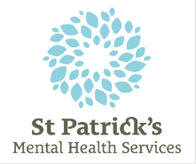 Please give us your comments / feedback / suggestions:DATE: _____________________________________________________________________________________________________________________________________________________________________________________________________________________________________________________________________________________________________________________________________________________________________________________________________________________________________________________________________________________________________________________________________________________________________________________________________________________________________________________________________________________________________________________________________________________________________________________________________________________________________________________________________________________________________________________________________________________________________________________________________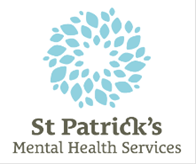 Your DetailsFilling in your personal details is optional. However, we can only contact you if you provide your details. Office Use OnlyRef:	          _____________________		Date:	_________________Ward:	_____________________		Input by: ______________Complaint		Compliment 	Comment		Request		Suggestion	Assigned to: 		__________________________________		Acknowledged by: 	_____________________	Not Applicable: 	Open Pending Investigation			ClosedThank you for taking the time to provide us with your feedback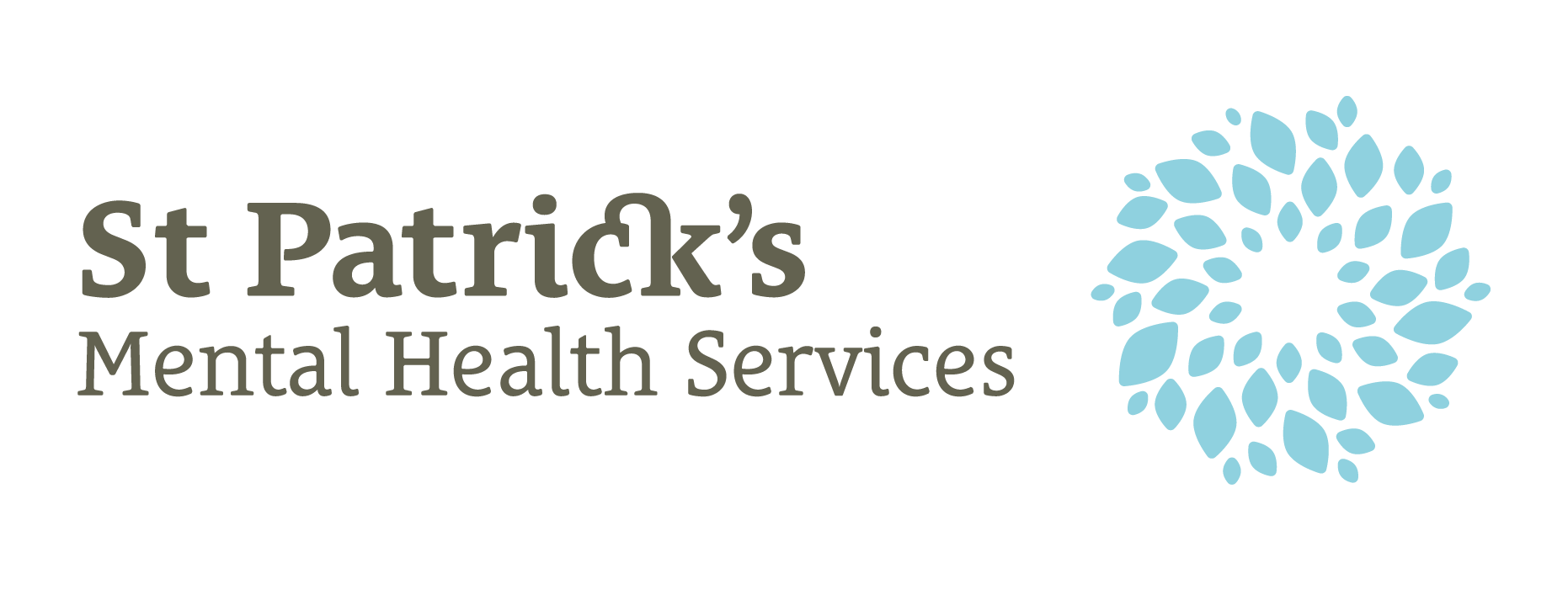 St Patrick’s Mental Health ServicesSt Patrick’s Mental Health ServicesSt Patrick’s Mental Health ServicesSt Patrick’s University HospitalSt Edmundsbury HospitalWillow Grove Adolescent UnitJames’s StreetDublin 8Phone: 01 – 249 3200LucanCo. DublinPhone: 01 – 621 8200James’s StreetDublin 8Phone: 01 – 249 3200Additional SupportsInformation & Support Services                                   01 – 249 3333Clinical Governance Office                                            clinicalgovernance@stpatsmail.comSt Patricks Mental Health Services Website              stpatricks.ieWhich of the following are you?     Inpatient		Out-patient		Visitor		StaffYour Contact Details – please print this information clearlyYour Contact Details – please print this information clearlyNameAddressPhone numberEmail addressWould you like feedback from us?  Yes           No         Would you like feedback from us?  Yes           No         Would you like feedback from us?  Yes           No         Would you like feedback from us?  Yes           No         Would you like feedback from us?  Yes           No         If ‘YES’ – how would like to receive that feedback? If ‘YES’ – how would like to receive that feedback? If ‘YES’ – how would like to receive that feedback? If ‘YES’ – how would like to receive that feedback? If ‘YES’ – how would like to receive that feedback? By Phone By Email Written, by post In person Don’t mind 